Öğrencinin,Uygulamalı Eğitimin Yapıldığı İşletmenin,Uygulamalı Eğitimin,Form uygulamalı eğitimin bitiminden 5 iş günü içinde bu belgede ıslak imzalı ve mühürlü olan zarfa konulup sorumlu öğretim elemanına şahsen teslim edilmeli, iadeli taahhütlü gönderilmeli ya da öğrenci ile ulaştırılmalıdır. Görüş ve önerileriniz: …………………………..………………………………………………………………………………………. ……………………………………………………………………………Genel Değerlendirme: İşletme Değerlendirmesinin %50’si ile Komisyon Değerlendirmesinin %50’si toplamı Altmış (60) ve üstü ise Başarılı, değilse Başarısız olarak değerlendirilir. Öğrencinin işletme değerlendirme formu ile denetim formları incelenmiş olup öğrencinin işyeri eğitimi dersi başarı notunun …….….. olmasına karar verilmiştir.  ……./……./20..…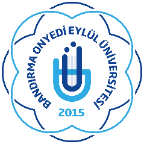 BANDIRMA ONYEDİ EYLÜL ÜNİVERSİTESİBANDIRMA MESLEK YÜKSEKOKULU BİLGİSAYAR TEKNOLOJİLERİ BÖLÜMÜ“UYGULAMALI EĞİTİMLER” İŞLETME DEĞERLENDİRME FORMUAdı SoyadıBölümü / ProgramıNumarasıUygulamalı Eğitim Türüİşletmede Mesleki Eğitim / Staj / Uygulamalı DersT.C. Kimlik NoUygulamalı Eğitim Türüİşletmede Mesleki Eğitim / Staj / Uygulamalı DersAdıAdresi Adresi Telefon: Yetkilisi (Adı Soyadı)Eğitici Personel (Adı Soyadı)Başlama tarihi:..…./….../20….Bitiş tarihi:….../….../20….Devamsızlık süresi (izinli ya da raporlu olarak Uygulamalı Eğitime gelinmeyen iş günü sayısı):   …….Öğrenciyi Değerlendirme Kriterleri Öğrenciyi Değerlendirme Kriterleri Öğrenciyi Değerlendirme Kriterleri NotuNotuNotuNotuNotuNotuNotuNotuNotuNotuÖğrenciyi Değerlendirme Kriterleri Öğrenciyi Değerlendirme Kriterleri Öğrenciyi Değerlendirme Kriterleri 123456789101Çalışma saatlerine uymaÇalışma saatlerine uymaÇalışma saatlerine uyma2İşletme kurallarına ve güvenlik tedbirlerine uyma  İşletme kurallarına ve güvenlik tedbirlerine uyma  İşletme kurallarına ve güvenlik tedbirlerine uyma  3Görevlerini eksiksiz ve zamanında yapma; işletmedeki araç-gereçleri uygun kullanma ve korumaGörevlerini eksiksiz ve zamanında yapma; işletmedeki araç-gereçleri uygun kullanma ve korumaGörevlerini eksiksiz ve zamanında yapma; işletmedeki araç-gereçleri uygun kullanma ve koruma4Mesleği ile ilgili temel kavramları bilme ve pratiğe uygulamaMesleği ile ilgili temel kavramları bilme ve pratiğe uygulamaMesleği ile ilgili temel kavramları bilme ve pratiğe uygulama5Problem tespiti ve çözüm üretme; işi ile ilgili yenilikçi fikir/öneri geliştirmeProblem tespiti ve çözüm üretme; işi ile ilgili yenilikçi fikir/öneri geliştirmeProblem tespiti ve çözüm üretme; işi ile ilgili yenilikçi fikir/öneri geliştirme6Mesleği ile ilgili sorumlulukların farkında olma; işindeki istek ve gayretiMesleği ile ilgili sorumlulukların farkında olma; işindeki istek ve gayretiMesleği ile ilgili sorumlulukların farkında olma; işindeki istek ve gayreti7Fiziki ve zihinsel yorgunluğa dayanıklılıkFiziki ve zihinsel yorgunluğa dayanıklılıkFiziki ve zihinsel yorgunluğa dayanıklılık8Uyumlu çalışma, takım çalışması yapabilme; öneri ve eleştiriye açık olmaUyumlu çalışma, takım çalışması yapabilme; öneri ve eleştiriye açık olmaUyumlu çalışma, takım çalışması yapabilme; öneri ve eleştiriye açık olma9Kendini ifade etme ve iletişim kurabilmeKendini ifade etme ve iletişim kurabilmeKendini ifade etme ve iletişim kurabilme10Yaptığı işi raporlamaYaptığı işi raporlamaYaptığı işi raporlamaToplam Değerlendirme: ………….Toplam Değerlendirme: ………….Toplam Değerlendirme: ………….Toplam Değerlendirme: ………….Mezuniyet sonrası öğrenci istihdam edilebilir.Mezuniyet sonrası öğrenci istihdam edilebilir.Mezuniyet sonrası öğrenci istihdam edilebilir.Mezuniyet sonrası öğrenci istihdam edilebilir.“Uygulamalı Eğitim” için tekrar öğrenci alınabilir.“Uygulamalı Eğitim” için tekrar öğrenci alınabilir.“Uygulamalı Eğitim” için tekrar öğrenci alınabilir.“Uygulamalı Eğitim” için tekrar öğrenci alınabilir.“Uygulamalı Eğitim” için tekrar öğrenci alınabilir.“Uygulamalı Eğitim” için tekrar öğrenci alınabilir.“Uygulamalı Eğitim” için tekrar öğrenci alınabilir.“Uygulamalı Eğitim” için tekrar öğrenci alınabilir.“Uygulamalı Eğitim” için tekrar öğrenci alınabilir.“Uygulamalı Eğitim” için tekrar öğrenci alınabilir.EvetEvetHayırKararsızEvetEvetEvetHayırHayırHayırKararsızKararsızKararsızKararsız….…./…..…./20….. Değerlendirme TarihiEğitici Personelİşletme Yetkilisi….…./…..…./20….. Değerlendirme Tarihiİmzaİmza/ KaşeSorumlu Öğretim Elamanı Değerlendirme NotuDeğerlendirme Not OrtalamasıBölüm Uygulamalı Eğitimler Komisyonu ÜyeleriBölüm Uygulamalı Eğitimler Komisyonu ÜyeleriBölüm Uygulamalı Eğitimler Komisyonu ÜyeleriÜye (Başkan)Üyeİmzaİmzaİmza